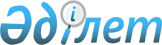 О перераспределении средств займа технической помощи Международного Банка Реконструкции и РазвитияПостановление Правительства Республики Казахстан от 8 июля 1997 г. N 1080



        В целях эффективного использования средств займа технической
помощи Международного Банка Реконструкции и Развития,
предоставленного Республике Казахстан, Правительство Республики
Казахстан ПОСТАНОВЛЯЕТ:




          1. Перераспределить средства займа технической помощи в размере
38 000 000 (тридцать восемь миллионов) долларов США, в том числе
неиспользованных ранее 3 000 000 (три миллиона) долларов США,
согласно приложению.




          2. Установить, что в соответствии с Соглашением о займе (Проект
технической помощи) между Республикой Казахстан и Международным
Банком Реконструкции и Развития от 15 октября 1993 года,
ратифицированным постановлением Верховного Совета Республики
Казахстан от 13 декабря 1993 г. "О ратификации Соглашений между
Республикой Казахстан и Международным Банком Реконструкции и
Развития о займе технической помощи и реабилитационном займе"
поставляемые товары, оказываемые услуги по данному Проекту,
финансируемые из средств займа Международного Банка Реконструкции и
Развития, освобождаются от уплаты налога на добавленную стоимость и
таможенных платежей.




          3. Комитету по внешнему заимствованию Министерства финансов
Республики Казахстан осуществлять общую координацию реализации займа
и контроль за проведением закупок товаров и услуг в соответствии с
правилами Международного Банка Реконструкции и Развития.




          4. Ответственным органам государственного управления и
организациям, указанным в приложении:




          вести строгий учет полученных на средства займа товаров и услуг
и ежеквартально представлять отчеты в Комитет по внешнему
заимствованию Министерства финансов Республики Казахстан;




          ежемесячно получать отчеты от консультантов с сопроводительным
письмом, отражающим оценку эффективности проделанной работы,
направлять их в Комитет по внешнему заимствованию Министерства
финансов Республики Казахстан.




          5. Признать утратившим силу постановление Правительства
Республики Казахстан от 25 сентября 1996 г. N 1168  
 P961168_ 
  "О
перераспределении средств займа технической помощи Международного
Банка Реконструкции и Развития".





     Премьер-Министр
   Республики Казахстан

                                            Приложение



                                   к постановлению Правительства
                                       Республики Казахстан
                                     от 8 июля 1997 г. N 1080











                          Распределение средств займа технической помощи




                    по направлениям использования
<*>

     Сноска. Приложение - в редакции постановления Правительства РК от 19 
июня 1998 г. N 568  
 P980568_ 
 ; внесены изменения постановлением 
Правительства от 25 марта 1999 г. N 300  
 P990300_ 
 ; от 1 июня 1999 г. N 677 
 
 P990677_ 
 .

----------------------------------------------------------------------------
Ответственные    !               Цели                          !Стоимость в
организации      !                                             !долларах США
----------------------------------------------------------------------------
      1          !                      2                      !     3
----------------------------------------------------------------------------
 
Национальный Банк Консультационные услуги в целях повышения     548154
Республики        эффективности системы платежей между
Казахстан (на     организациями
возвратной        Консультационные услуги для финансового и     2097732
основе)           операционного диагностического изучения
                  десяти крупнейших банков
                  Консультационные услуги и подготовка кадров   839589
                  для организационного развития банковского
                  надзора на местах
                  Консультационные услуги с целью создания      361550
                  банковского законодательства
                  Закупка компьютеров и оборудования            2703487,74
----------------------------------------------------------------------------
Министерство      Закупка компьютеров и оборудования            4326651,26
финансов
Республики        Консультационные услуги в области реформы     720000
Казахстан         бюджетных процессов
                  Расходы, связанные с работой местных          150000
                  консультантов

Департамент       Закупка компьютеров и оборудования            229824,07
методологии
бухгалтерского    Консультационные услуги и подготовка кадров   400000
учета и аудита    по вопросам совершенствования учета внешних
                  займов и долгов
Казначейство      Закупка компьютеров и оборудования            2752890

Департамент по    Консультационные услуги в области             492730
приватизации      приватизации сельского хозяйства

Департамент      
управления       
государственным  
имуществом и
активами          Консультационные услуги и подготовка кадров   393907
                  в области приватизации по индивидуальным
                  проектам

Комитет по        Консультационные услуги в области             322053
внешнему          регулирования иностранных капиталовложений и
заимствованию     содействия им
                  Участие сотрудников в учебных программах,     141477
                  семинарах, конференциях и совещаниях
                  Публикации в зарубежной прессе информационных 133540
                  и рекламных материалов
----------------------------------------------------------------------------
Министерство      Консультационные услуги и подготовка кадров   45667
труда и           в области занятости населения
социальной защиты Консультационные услуги для службы            344172
населения         социального обеспечения
Республики        Закупка компьютеров и оборудования            320152
Казахстан     
----------------------------------------------------------------------------
Министерство      Консультационные услуги для содействия        16600
энергетики и      развитию частного сектора в горнодобывающей
природных         промышленности и металлургии
ресурсов          Закупка компьютеров и оборудования            199897
Республики
Казахстан
----------------------------------------------------------------------------
Министерство      Консультационные услуги с целью               548456
здравоохранения   реформирования системы здравоохранения
Республики        Закупка компьютеров и оборудования            25032
Казахстан
----------------------------------------------------------------------------
Министерство      Профессиональная подготовка руководства       1072605
энергетики,       государственного сектора
индустрии и       Профессиональная подготовка администраций     1031749
торговли          предприятий
Республики        Закупка компьютеров и оборудования            371836,04
Казахстан     

Национальное      Консультационные услуги для улучшения         799916
статистическое    контроля за бедностью и осуществление
агентство         программы по поддержанию доходов населению
                  Закупка компьютеров и оборудования            308385
                  Закупка оборудования для создания             2376741,32
                  информационно-технического комплекса

Департамент по    Консультационные услуги в области политики    180098
антимонопольной   борьбы с монополизмом и поощрения конкуренции
политике          Закупка оборудования                          100327
----------------------------------------------------------------------------
Министерство      Консультационные услуги и подготовка кадров   2150000
юстиции           с целью реформирования существующего
Республики        законодательства
Казахстан         Закупка оборудования и компьютеров            199735
                  Услуги местных консультантов                  214813
----------------------------------------------------------------------------
Министерство      Консультационные услуги по вопросам защиты    1475000
экологии и        окружающей природной среды
природных         Закупка компьютеров и оборудования            139993
ресурсов
----------------------------------------------------------------------------
Государственный   Консультационные услуги для организационного  150101
Реабилитационный  развития
банк РК
----------------------------------------------------------------------------
Государственный   Закупка компьютеров, оборудования, программных 496636
Экспортно-        средств и консультационных услуг для реализации
импортный банк РК плана компьютеризации банка
----------------------------------------------------------------------------
Комитет по        Консультационные услуги и подготовка кадров   1900000
внешнему          по вопросам закупок в соответствии с правилами
заимствованию     МБРР
Министерства      Консультационные услуги и подготовка кадров   1100000
финансов          по вопросам выплаты в соответствии с правилами
Республики        МБРР
Казахстан         Расходы, связанные с подготовкой и реализацией 91127
                  новых проектов
                  Участие сотрудников, ответственных за         250000
                  реализацию проектов, в учебных программах,
                  семинарах, конференциях и совещаниях
                  Закупка компьютеров и оборудования            215000
                  Местные расходы, связанные с реализацией      270000
                  проектов
                  Расходы, связанные с ревизией счетов по       203750
                  проектам
                  Оценка эффективности технической помощи       0
----------------------------------------------------------------------------
Администрация     Закупка компьютеров и оборудования            499881
Президента        Издание информбюллетеней                      150000
Республики
Казахстан
----------------------------------------------------------------------------
Канцелярия        Закупка компьютеров и оборудования            595530
Премьер-Министра
Республики        Издание информбюллетеней                      149920
Казахстан
----------------------------------------------------------------------------
Парламент         Закупка компьютеров и оборудования            500000
Республики
Казахстан
----------------------------------------------------------------------------
Национальная      Закупка компьютеров и оборудования            100013
комиссия
Республики
Казахстан по
ценным бумагам
----------------------------------------------------------------------------
Фонд              Закупка компьютеров и оборудования            617036
обязательного
медицинского
страхования при
Правительстве
Республики
Казахстан
----------------------------------------------------------------------------
Министерство      Закупка компьютеров и оборудования            40958
науки-Академия
наук Республики
Казахстан
----------------------------------------------------------------------------
Государственный   Закупка компьютеров и оборудования            150000
комитет РК по
инвестициям       Консультационные услуги, подготовка кадров и  250000
                  обучение
----------------------------------------------------------------------------
Агентство по      Оборудование для конференций                  55000
стратегическому
планированию и
реформам
----------------------------------------------------------------------------
Министерство      Консультационные услуги и закупка компьютеров 400000
экологии и        и оборудования
биоресурсов
----------------------------------------------------------------------------
Казначейство      Закупка компьютеров и оборудования для        400000
Министерства      технической поддержки пенсионной реформы
финансов
----------------------------------------------------------------------------
Канцелярия        Создание единой информационной системы        100000
Премьер-Министра,
Администрация
Президента
Республики
Казахстан
----------------------------------------------------------------------------
Министерство      Консультационные услуги и закупка компьютеров 125000
энергетики,       и оборудования
индустрии и
торговли
Республики
Казахстан
----------------------------------------------------------------------------
Резервный фонд                                                  54000
----------------------------------------------------------------------------
Агентство Республики   Консультационные услуги и закупка        400649,96
Казахстан по делам     компьютеров и оборудования           
государственной службы     
     
Министерство              Консультационные услуги по         200 635,63
транспорта,               разработке нормативных
коммуникаций и туризма    правовых актов и подготовке 
Республики Казахстан      специалистов
                           государственного управления
                           в транспортно-    
                           коммуникационном комплексе                        
     
ИТОГО                                                           38000000
      
      


					© 2012. РГП на ПХВ «Институт законодательства и правовой информации Республики Казахстан» Министерства юстиции Республики Казахстан
				